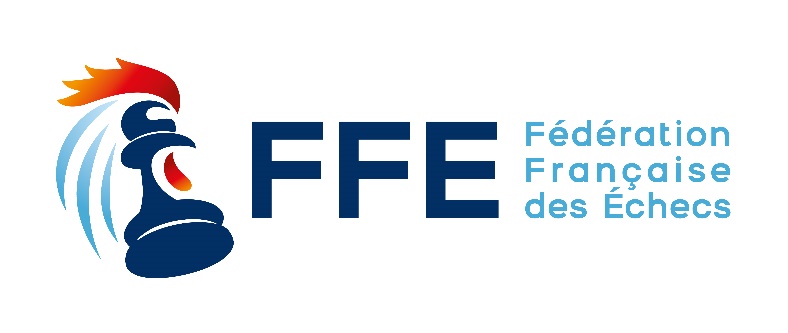 Adresse du club	 ……………………………………………………………………………………………………………………………………………………………………..                             Horaires d’ouvertureVille …………………………………………………………… CP ………….  Tél …………………… email :…………………………………………………………………           …………………………………………………………………………………Nom du Correspondant :  ………………………………………………………………………………………………………………………………………………………           …………………………………………………………………………………Adresse ………………………………………………………………………………………………………………………………………………………………………………….           ………………………………………………………………….Ville …………………………………………………………… CP ………….  Tél …………………… email .…………………………………………………………………           …………………………………………………………………………………Nom – Prénom (en lettres capitales)DNCat. Aff.N° FFEAdresseElo estimé SexeNationalitéARN / CMÀ réglerATTENTION : Si cet état d’affiliation correspond à une 1ère commande de licences, il doit comporter au moins 5 licences A.ATTENTION : Si cet état d’affiliation correspond à une 1ère commande de licences, il doit comporter au moins 5 licences A.ATTENTION : Si cet état d’affiliation correspond à une 1ère commande de licences, il doit comporter au moins 5 licences A.ATTENTION : Si cet état d’affiliation correspond à une 1ère commande de licences, il doit comporter au moins 5 licences A.ATTENTION : Si cet état d’affiliation correspond à une 1ère commande de licences, il doit comporter au moins 5 licences A.ATTENTION : Si cet état d’affiliation correspond à une 1ère commande de licences, il doit comporter au moins 5 licences A.ATTENTION : Si cet état d’affiliation correspond à une 1ère commande de licences, il doit comporter au moins 5 licences A.ATTENTION : Si cet état d’affiliation correspond à une 1ère commande de licences, il doit comporter au moins 5 licences A.ATTENTION : Si cet état d’affiliation correspond à une 1ère commande de licences, il doit comporter au moins 5 licences A.ATTENTION : Si cet état d’affiliation correspond à une 1ère commande de licences, il doit comporter au moins 5 licences A.                       Cotisation Club :                       Cotisation Club :                       Cotisation Club :                       Cotisation Club :                       Cotisation Club :                 TOTAL à régler :                 TOTAL à régler :                 TOTAL à régler :                 TOTAL à régler :                 TOTAL à régler :